THE EXISTENCE OF MAGIC POWER IN AMERICAN REVOLUTION INDUSTRY AS REFLECTED IN A WRINKLE IN TIME NOVEL BY MADELEINE L’ENGLE A THESISBYVIKA HAMIMA166224019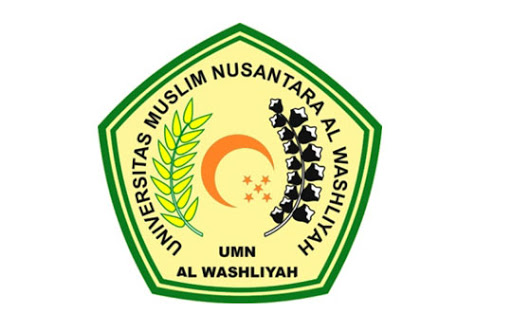 THE FACULTY OF LETTERSUNIVERSITAS MUSLIM NUSANTARA AL – WASHLIYAH MEDAN2020